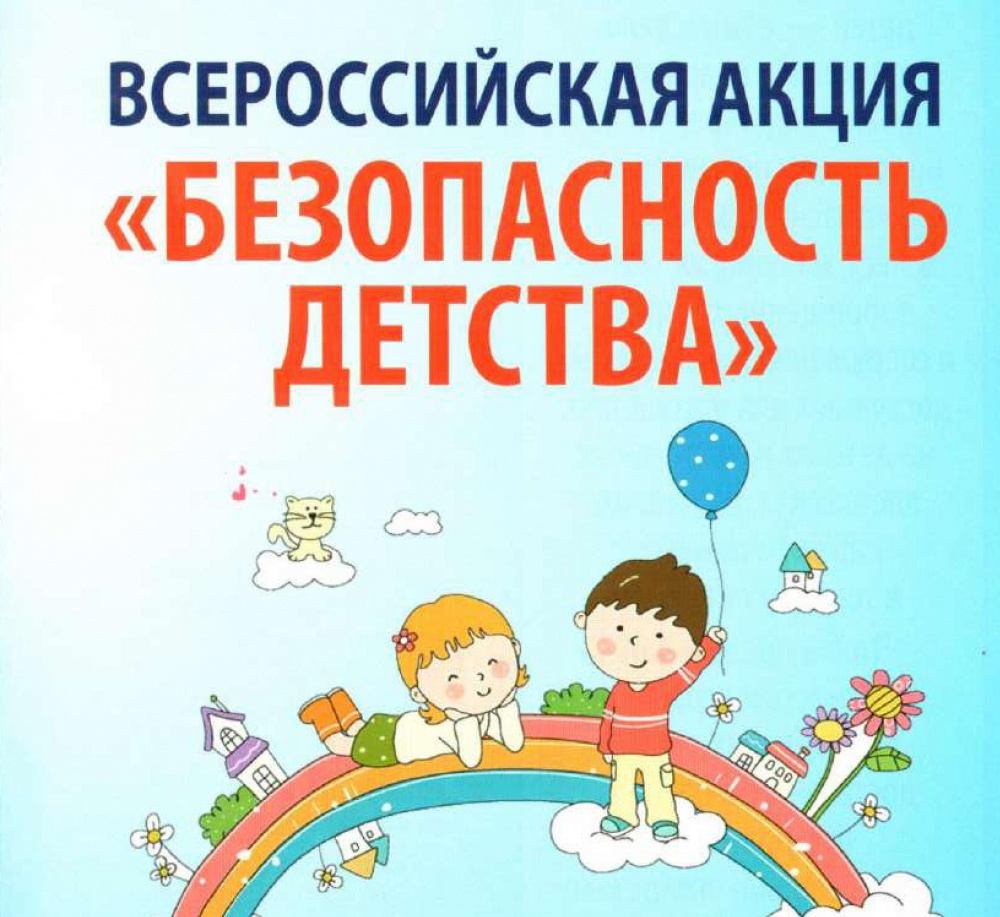     1 июня 2023 года стартовала Всероссийская акция «Безопасность детства», которая продлится до 31 августа 2023 года.  Уважаемые родители!В период летних каникул обратите особое внимание на следующие направления обеспечения безопасности детей:Безопасность поведения в пляжных зонах отдыха и на воде. Часто получение травм связано с купанием в неположенном необорудованном месте, а также нарушением правил поведения на воде. Запрещается  нахождение детей на водоемах без сопровождения взрослых!Безопасность поведения детей на улице и в зонах движения автотранспорта и железнодорожного транспорта. В летний период дети часто проводят свободное время без контроля со стороны взрослых на улице. Это создает дополнительные риски травматизма;Безопасность поведения в лесу. Не отпускайте детей далеко от себя, они могут заиграться и заблудиться. На открытой местности летом возникают риски получения детьми в жаркий день теплового удара и солнечных ожогов. Профилактика выпадений из окон и с балконов. Крайне важно обеспечить маленьким детям безопасность. Не оставлять без контроля своего ребенка, играющего возле окон, стеклянных дверей и балконов!; Предотвращение пожаров. Обязанность каждого - пресекать игры детей с огнем, особенно в местах пожарной опасности, разъяснять опасность таких игр.          Уважаемые родители, чтобы летние каникулы были незабываемыми для ваших детей, убедительно просим Вас позаботиться об их безопасности!Безопасность детей – забота взрослых! Территориальная комиссия Ленинского    района   города Нижний Тагил по делам несовершеннолетних и защите их прав администрации Горнозаводского                                                                        управленческого округа